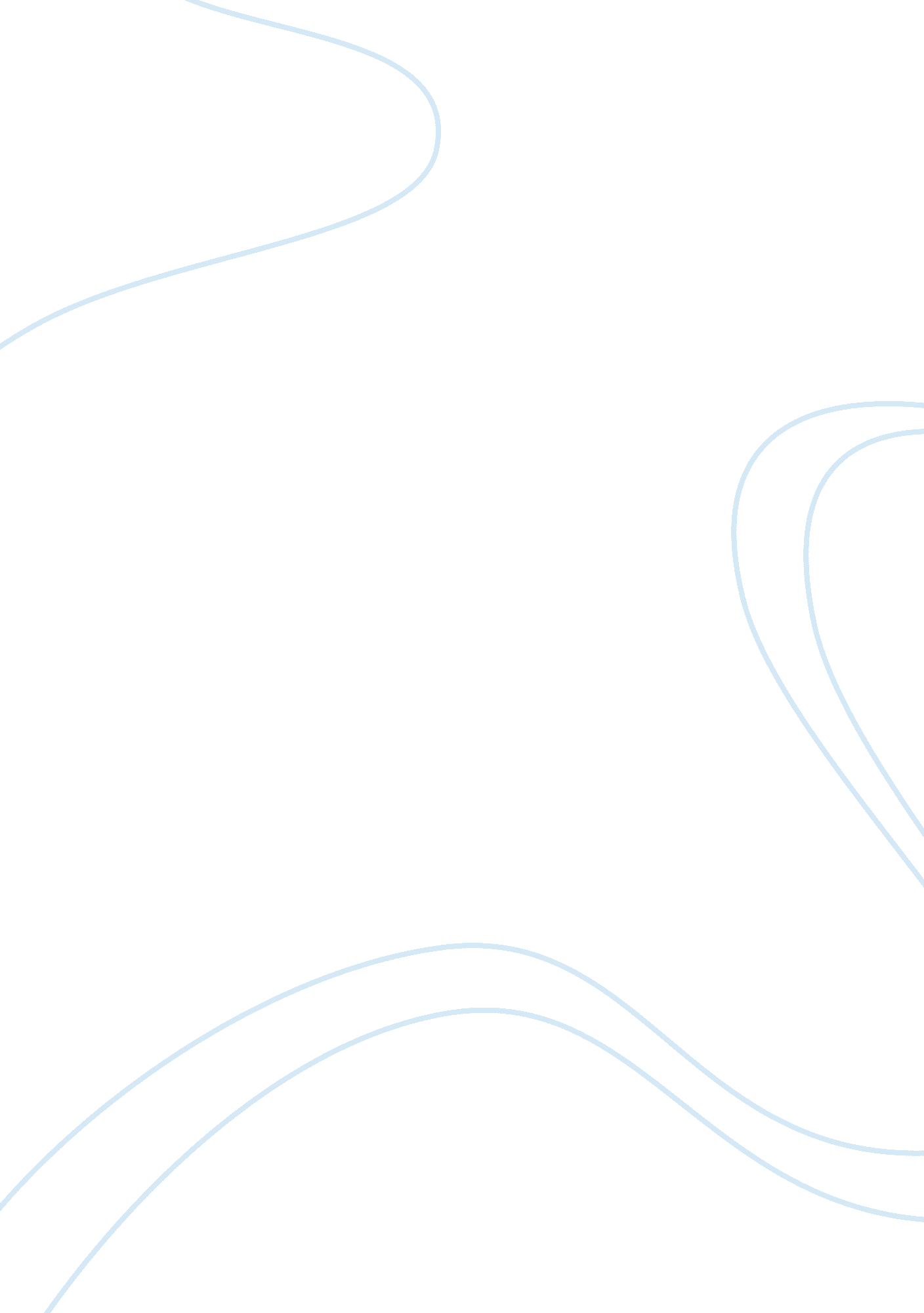 Unique messages of the cruci-fiction project and the three crossesArt & Culture, Artists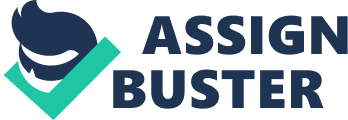 Film Essay, Visual Arts and Film Studies November 4, Excellent Art entails the artists’ unique messages. The messages may either be implicit or explicit. The two art works use the cross as the artwork’s main theme. The two art works deliver vivid messages. 
There are similarities between the two artworks. Both artworks include the message of the cross. The Gome-Pena and Roberto Sifuentes artwork (The Cruci-Fiction Project) and Rembrandt van Rijn artwork (The Three Crosses) include the cross medium. The main characters of the two art forms are hanged on the cross. In the 1653 Rembrand artwork, Jesus Christ and the two thieves were hanged on the cross. In the same manner, the two art collaborators hanged themselves on the cross for three long protesting hours (Dijk 85). 
Further, the two artworks send messages to the audiences. In the Rembrandt artwork, the government crucifies the criminals. Similarly, the Gome-Pena and Roberto Sifuentes artwork shows the collaborators’ crucifixion is meant to protest the strict immigration and discrimination policies of the United States and the Los Angeles police department. The two artists, Chicano Guillermo Gome-Pena and Roberto Sifuentes, collaborated to produce a popular project, The Cruci-fiction Project, during 1994 (Dutta 210). The Golden Gate Bridge democratic artwork shows their disgust over the procedural hindrances of the Immigration and Naturalization Services (INS). 
There are differences between the two artworks. The Gome-Pena and Roberto Sifuentes artwork shows the authors were not really crucified. The collaborators were only acting. No one was hurt by the crucifixion. On the other hand, the Rembrandt van Rijn artwork shows Jesus Christ and the two thieves were nailed to the cross. The three individuals died. 
Further, the art form used differs. In the Rembrandt masterpiece is done using the print or etching venue. The venue involves the use of metal plates. On the other hand, the Gome-Pena and Roberto Sifuentes artwork uses real human beings. The collaborators are actors. They play the three hour crucifixion to dramatize their protests. During April 1994 event, the collaborators’ costumes represented the undocumented bandits trying to enter the United States. Further, Roberto depicted the gang members who were trying to enter the United States. The April 1994 event questions why prevailing United States sentiments blame the immigrants for the United States’ rising criminal activities. Likewise, the two created the theme of the same artwork was to espouse the seemingly unnecessary hindrance implemented by the Los Angeles Police Department. 
The artworks show different sentiments. The Gome-Pena and Roberto Sifuentes artwork voices the 1974 time period’s discriminatory societal policies (Gomez-Pena 147. The collaborators’ work focused on improving the prevailing strict immigration policies. On the other hand, the Rembrandt artwork presents a more religious message. The artwork includes the Roman soldier acknowledging that Jesus Christ is the true son of God. The 15 inch by 17 inch vellum use metal plates. 
Summarizing, artworks incorporate the artists’ personal thoughts. Both artworks show the communicative importance of crosses. There are significant differences between the two artworks. Overwhelmingly, the two art works communicate dramatic messages to the audiences. 

Works Cited 
Dijk, Danielle. Christ Consciousness. New York: Temple Lodge , 2010. 
Dutta, Mohan. Communication Social Change. New York: Taylor & Francis, 2011. 
Gomez-Pena, Guillermo. " The Cruci-Fiction Project." The Drama Review 41. 1 (1997): 147. 
Metropolitan_Museum_of_Art. Metropolitan Museum of Art Guide. New York: Metropolitan Museum of the Art, 2012. 
Xxx 
The cruci… page. 147 -151 
Comparative essay 
Deadline: 2013-11-07 12: 37 PM 
Time left: 5 days 13h 55m 
Status : in progress 
Number of pages: 2 
Cost per page: $4. 00 
Total: $8. 00 
Created: 2013-10-31 1: 36 PM Level: College Grade: Guaranteed 2: 1 Standard (Normal Charge); 
Pages: 2 Style: MLA Country: [USA (GMT -8)] 
Sources: 4 Language Style: English (U. S.) 
Project description 
The rule: 
_____ Organization 
• Includes a unique and compelling thesis, engaging introduction & conclusion, and original 
transitions 
• MLA Format 
_____ Content 
• Demonstrates a solid understanding of key characteristics of the two works of art 
• Apply these characteristics to the essay by citing examples that include analysis of relevant 
contextual and textual elements 
_____ Originality 
• Expresses ideas in a passionate voice appropriate to audience and purpose, ie. professional, 
pedagogical, non-professional, historical 
_____ Style/Conventions 
• Demonstrates fluent writing style and mastery of conventions 
Instruction files 